โรงเรียนสาธิตมหาวิทยาลัยราชภัฏสวนสุนันทา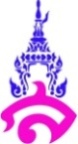 แผนการจัดการเรียนรู้  คณิตศาสตร์				เรื่อง โจทย์ปัญหาการบวกและการลบ หน่วยการเรียนรู้ที่ 1						 	        ชั้นประถมศึกษาที่ 4ภาคเรียน 1/2566  							       เวลา 8 ชั่วโมง   _________________________________________________________________________              1. มาตรฐานการเรียนรู้/ตัวชี้วัด           ค 1.1   เข้าใจความหลากหลายของการแสดงจำนวน ระบบจำนวน การดำเนินการของจำนวน ผลที่เกิดขึ้นจากการดำเนินการ สมบัติของการดำเนินการและนำไปใช้       ค1.1 ป4/8 หาค่าของตัวไม่ทราบค่าในประโยคสัญลักษณ์ แสดงการบวกและประโยคสัญลักษณ์ แสดงการลบของจำนวนนับที่มากกว่า ๑๐๐,๐๐๐ และ ๐        ค 1.1 ป4/11 แสดงวิธีหาคำตอบของโจทย์ปญหา ๒ ขั้นตอนของจำนวนนับที่มากกว่า ๑๐๐,๐๐๐ และ ๐       ค 1.1 ป4/12 สร้างโจทย์ปญหา ๒ ขั้นตอน ของจำนวนนับและ ๐ พร้อมทั้งหำคำตอบ2. จุดประสงค์การเรียนรู้	2.1 แสดงวิธีหาคำตอบของโจทย์ปญหาการบวกการลบ 2 ขั้นตอนของจำนวนนับที่มากกว่า  100,000 และ 0           2.2  สร้างโจทย์ปญหา 2 ขั้นตอน ของจำนวนนับและ 0 พร้อมทั้งหำคำตอบ3. สาระการเรียนรู้	โจทย์ปัญหาการบวก การลบ4. สาระสำคัญ               การวางแผนแก้โจทย์ปัญหาการบวกและการลบนั้น จะต้องวิเคราะห์โจทย์ปัญหาก่อน แล้วจึงบอกได้ว่าต้องหาคำตอบโดยวิธีใด  แล้วเขียนสรุปเป็นประโยคสัญลักษณ์ และแสดงวิธีทำเป็นลำดับขั้นตอน แล้วจึงหาคำตอบ พร้อมทั้งตรวจสอบความสมเหตุสมผลของคำตอบ5. กิจกรรมการเรียนรู้	กิจกรรมนำเข้าสู่บทเรียน ครูแบ่งกลุ่มนักเรียนกลุ่มละ 4 คน โดยให้ตัวแทนกลุ่มออกมาสุ่มหยิบบัตรโจทย์ปัญหาการบวกและโจทย์ปัญหาการลบที่ครูเตรียมให้ แล้วให้นักเรียนแต่ละกลุ่มช่วยกันวิเคราะห์โจทย์ปัญหาที่ได้ว่าควรจะใช้วิธีใดในการหาคำตอบกิจกรรมนำเข้าสู่บทเรียน ครูยกตัวอย่างโจทย์ปัญหาการบวกและโจทย์การลบ จากบัตรโจทย์ปัญหาที่นักเรียนได้รับ และร่วมกันวิเคราะห์โจทย์ปัญหาตัวอย่างที่ 1     ซื้อคอมพิวเตอร์ราคา 29,890 บาท โต๊ะคอมพิวเตอร์ราคาน้อยกว่าคอมพิวเตอร์ 17,800 บาท โต๊ะคอมพิวเตอร์ราคากี่บาท วิเคราะห์โจทย์ปัญหา 	- โจทย์กำหนดสิ่งใดมาให้ (คอมพิวเตอร์ราคา 29,890 บาท โต๊ะคอมพิวเตอร์ราคาน้อยกว่า 17,800 บาท)    		 - โจทย์ต้องการทราบอะไร (โต๊ะคอมพิวเตอร์ราคากี่บาท)   		- หาคำตอบได้อย่างไร (การลบ)     		- เขียนเป็นประโยคสัญลักษณ์ได้อย่างไร (29,890 + 17,800 = )	    ประโยคสัญลักษณ์ 	29,890  +  17,800  =  		วิธีทำ 	คอมพิวเตอร์ราคา 		2 9, 8 9 0 		บาท 				โต๊ะคอมราคาน้อยกว่า 		1 7, 8 0 0 		บาท			โต๊ะคอมราคา	       		1 2, 0 9 0		บาท		ตอบ  โต๊ะคอมราคา ๑๒,๐๙๐ บาทตัวอย่างที่ 2     พ่อมีเงิน 5,790 บาท แม่มีเงิน 7,780 บาท พ่อและแม่มีเงินรวมกันแล้วนำไปซื้อสลากออมสินให้ลูก  10,000 บาท  คุณพ่อและคุณแม่จะเหลือเงินกี่บาท วิเคราะห์โจทย์ปัญหา 	- โจทย์กำหนดสิ่งใดมาให้ (พ่อมีเงิน 5,790 บาท แม่มีเงิน 7,780 บาท)(นำไปซื้อสลากออมสินให้ลูก  10,000 บาท)    		 - โจทย์ต้องการทราบอะไร (พ่อและแม่เหลือเงินกี่บาท)   		- หาคำตอบได้อย่างไร (การบวก การลบ)     		- เขียนเป็นประโยคสัญลักษณ์ได้อย่างไร (5,790 + 7,780) – 10,000 = 	    ประโยคสัญลักษณ์ 	(5,790  +  7,780 ) – 10,000  =  		วิธีทำ 	พ่อมีเงิน 			5, 7 9 0 		บาท 				แม่มีเงิน 			7, 7 8 0 		บาท			พ่อและแม่มีเงินรวมกัน	       1 3, 5 7 0			บาท                              นำไปซื้อสลากออมสินให้ลูก       1 0,0 0 0                      บาท		ตอบ  พ่อและแม่เหลือเงิน   3,570   บาทให้นักเรียนแต่ละกลุ่มฝึกวิเคราะห์โจทย์ปัญหาตามขั้นตอนในตัวอย่างที่ 1 พร้อมทั้งให้ตัวแทนกลุ่มออกมาอธิบายขั้นตอนการหาคำตอบโจทย์ปัญหานักเรียนสร้างโจทย์ปัญหาที่มากกว่า 1 ขั้นตอนกิจกรรมความคิดรวบยอด   ครูให้นักเรียนทำแบบฝึกหัดใน text bookให้นักเรียนแต่ละกลุ่มสร้างโจทย์ปัญหาจากสถานการณ์ที่กำหนดให้ เมื่อเสร็จแล้วให้ตัวแทนกลุ่มออกมาอ่านโจทย์ปัญหาของกลุ่มตนเองให้เพื่อนฟัง พร้อมทั้งอธิบายว่าหาคำตอบได้โดยวิธีใด3. ครูและนักเรียนร่วมกันสรุปว่า ในการทำโจทย์ปัญหาต้องวิเคราะห์โจทย์ให้ได้ว่าโจทย์กำหนดสิ่งใดมา และโจทย์ต้องการทราบอะไร หลังจากนั้น ก็แสดงวิธีทำเพื่อหาคำตอบพร้อมทั้งตรวจสอบความสมเหตุสมผลของคำตอบที่ได้6. สื่อและแหล่งการเรียนรู้	        1. บัตรโจทย์ปัญหาการวัดและการประเมินผล7.   บันทึกผลการเรียนรู้ผลการจัดการเรียนรู้...............................................................................................................................................................................................................................................................................................................................................................................................................................................................................ความคิดเห็น / ข้อเสนอแนะ.................................................................................................................................................................................................................................................................................................................................................................................................................................................................................		         ลงชื่อ........................................................ผู้สอน			ลงชื่อ........................................................ผู้ประเมินผลงาน/ชิ้นงาน/การปฏิบัติงานเครื่องมือที่ใช้ในการประเมินแนวทางการให้คะแนนเกณฑ์การประเมิน    ให้ทำแบบฝึกหัด            ในหนังสือเรียน หน้าที่ 29,30 จำนวน 8 ข้อแบบฝึกหัดในหนังสือเรียน หน้าที่ 29,30 จำนวน 8 ข้อถูกให้ 1 คะแนนผิดให้ 0 คะแนนคะแนนเต็ม 8เกณฑ์การผ่าน 4 คะแนนปัญหาและอุปสรรคแนวทางการปรับปรุง / แก้ไข......................................................................................................................................................................................................................................................................................................................................................................................................................................................................................................................................................................................................................................